Уважаемые руководители!Отдел образования и молодежной политики Администрации Махнёвского муниципального образования информирует о проведении в период 
с 26 ноября по 1 декабря 2020 года Всероссийской акции «СТОП ВИЧ/СПИД», приуроченной к Всемирному дню борьбы со СПИДом (далее – Всероссийская акция).Всероссийская акция проводится по инициативе Фонда социально-культурных инициатив под патронажем С.В. Медведевой в целях повышения эффективности методов противодействия распространению и профилактики 
ВИЧ-инфекции и ориентирована на обучающихся общеобразовательных организаций, профессиональных образовательных организаций, образовательных организаций высшего образования, их родителей (законных представителей) 
и педагогических работников.Ключевыми мероприятиями станут:27 ноября 2020 года – междисциплинарный молодежный круглый стол 
на тему «Научные достижения и общественный прогресс в профилактике 
и лечении ВИЧ-инфекции» (организатор – ФГБОУ ВО «Московский государственный университет имени М.В. Ломоносова», целевая аудитория – обучающиеся профессиональных образовательных организаций, организаций высшего образования. Для участия в мероприятии и получения ссылки 
для подключения к трансляции необходимо заполнить регистрационную форму: https://docs.google.com/forms/d/e/1FAIpQLScVPZ-YEeA1kmNRjR3YFKQQdqMX04gJolYVFweETpjGF83ubA/viewform;28 ноября 2020 года – вебинар для родителей (законных представителей) 
по вопросам профилактики распространения ВИЧ-инфекции и формирования ответственного и безопасного поведения среди подростков и молодежи (программа и ссылка для подключения прилагается);30 ноября 2020 года – вебинар для педагогических работников образовательных организаций по теме «Организация работы по профилактике распространения ВИЧ-инфекции и формирование культуры здорового образа жизни у детей и подростков» (программа и ссылка для подключения прилагается);1 декабря 2020 года – «марафон научно-популярных пабликов Вконтакте «СПЕЦКУРС: почему мы до сих пор не победили ВИЧ, но что успели узнать 
по дороге (для тех, кто проспал предыдущее 1 декабря на задней парте)» (целевая аудитория – обучающиеся профессиональных образовательных организаций, организаций высшего образования, ссылка на подключение будет размещена сайте официальном сайте в информационно-телекоммуникационной сети «Интернет» (далее – сеть «Интернет») http://стопвичспид.рф).Вся информация о проведении мероприятий в рамках Всероссийской акции будет размещена в сети «Интернет» на следующих ресурсах:http://стопвичспид.рф;https://www.instagram.com/stopspid/;https://online.fondsci.ru/.О результатах проведения мероприятий в рамках Всероссийской акции необходимо проинформировать Министерство образования в срок до 09 декабря 2020 года по следующим пунктам:организовать участие целевой аудитории в мероприятиях, проводимых 
в рамках Всероссийской акции;организовать участие обучающихся образовательных организаций 
в интернет-опросе по выявлению профильной компетенции в области профилактики ВИЧ-инфекции по ссылке: http://опрос-молодежи-о-вич.рф.Смирнова Лариса Алексеевна(343) 467-61-58; admmahnevoobraz@yandex.ru                                   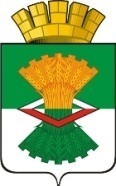 АДМИНИСТРАЦИЯ МАХНЁВСКОГО МУНИЦИПАЛЬНОГО ОБРАЗОВАНИЯЮр. адрес: 624621, Свердловская область,Алапаевский район, п.г.т. Махнёво, ул. Победы, д. 107,Почт. адрес: 624621, Свердловская область, Алапаевский район. п.г.т. Махнёво, ул. Победы, д. 23Телефон: 8(34346)76-4-45, факс: 8(343-46)76-3-46,         E-mail: Admmahnevo@yandex.ru  http://mahnevo.ruОГРН  1086601001167 ОКПО  89896437  ИНН/КПП 661013196/66770100130.11.2020                            №      316на АДМИНИСТРАЦИЯ МАХНЁВСКОГО МУНИЦИПАЛЬНОГО ОБРАЗОВАНИЯЮр. адрес: 624621, Свердловская область,Алапаевский район, п.г.т. Махнёво, ул. Победы, д. 107,Почт. адрес: 624621, Свердловская область, Алапаевский район. п.г.т. Махнёво, ул. Победы, д. 23Телефон: 8(34346)76-4-45, факс: 8(343-46)76-3-46,         E-mail: Admmahnevo@yandex.ru  http://mahnevo.ruОГРН  1086601001167 ОКПО  89896437  ИНН/КПП 661013196/66770100130.11.2020                            №      316на Руководителям образовательных организацийАДМИНИСТРАЦИЯ МАХНЁВСКОГО МУНИЦИПАЛЬНОГО ОБРАЗОВАНИЯЮр. адрес: 624621, Свердловская область,Алапаевский район, п.г.т. Махнёво, ул. Победы, д. 107,Почт. адрес: 624621, Свердловская область, Алапаевский район. п.г.т. Махнёво, ул. Победы, д. 23Телефон: 8(34346)76-4-45, факс: 8(343-46)76-3-46,         E-mail: Admmahnevo@yandex.ru  http://mahnevo.ruОГРН  1086601001167 ОКПО  89896437  ИНН/КПП 661013196/66770100130.11.2020                            №      316на О проведении Всероссийской акции «СТОП ВИЧ/СПИД»Приложение:1. Программа вебинара для родителей (законных представителей) по вопросам профилактики распространения ВИЧ-инфекции 
и формирования ответственного и безопасного поведения среди подростков и молодежи на 1 л. в 1 экз.2. Программа вебинара для педагогических работников образовательных организаций по теме «Организация работы 
по профилактике распространения ВИЧ-инфекции и формирование культуры здорового образа жизни у детей и подростков» 
на 1 л. в 1 экз.С уважением, начальник отдела образования и молодежной политики Администрации Махнёвского МОТ.В. Берстенева